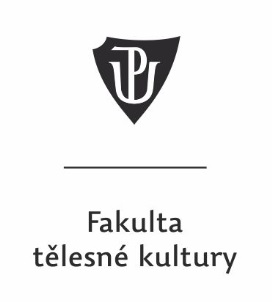 Přehled publikační a výzkumné činnostistudenta doktorského studijního programuKinantropologieDoktorský studijní program KinantropologieStudijní obor Kinantropologie(standardní doba studia: čtyři akademické roky)Detailní výpis výsledků členěný dle výše uvedené klasifikacePoznámky k vyplnění formuláře:ORCID ID se uvádí, pokud máte publikaci v časopise evidovaném v následujících databázích Web of Science (WoS) společnosti Clarivate Analytics (dříve Thomson Reuters) – Science Citation Index Expanded (SCIE) a Social Sciences Citation Index (SSCI) nebo v databázi Scopus (www.orcid.org).Scopus Author ID se uvádí, pokud máte publikaci v časopise evidovaném v databázi Scopus.ResearcherID se uvádí, pokud máte publikaci v časopise evidovaném v databázi v následujících databázích Web of Science (WoS) společnosti Clarivate Analytics (dříve Thomson Reuters) – Science Citation Index Expanded (SCIE) a Social Sciences Citation Index (SSCI).Databáze „ERIH“ není totožná s databází „ERIH Plus“. Uveďte pouze výsledky v časopisech evidovaných v původní databázi ERIH.Monografie (odborná kniha) musí odpovídat definici v Metodice hodnocení výsledků výzkumných organizací.Článek ve sborníku evidovaném v databázi musí být fulltext (nikoliv pouze abstrakt) o minimálním rozsahu 2 stran. Sborník musí být v databázi (a) Scopus ve zdrojích („Sources“) typu Book Series nebo Conference Proceedings a mít přidělen ISBN, případně ISSN i ISBN kód nebo (b) v databázi Conference Proceedings Citation Index společnosti Thomson Reuters a mít přidělen kód ISBN, případně ISSN i ISBN kód nebo (c) ve zvláštním čísle časopisu evidovaném v některé z výše uvedených databází, které je věnováno publikaci konferenčních příspěvků.Článek v jiném sborníku musí být fulltext (nikoliv pouze abstrakt) o minimálním rozsahu 2 stran.Jiným výsledkem aplikovaného výzkumu se rozumí například: užitný vzor, průmyslový vzor, prototyp, funkční vzorek, certifikovaná metodika, specializovaná mapa s odborným obsahem, software, souhrnná výzkumná zpráva (dle definic v Metodice hodnocení výsledků výzkumných organizací).Výsledky v detailním výpisu musí být uvedeny v souladu s aktuální verzí APA Style ® popsaným v Publication Manual of the American Psychological Association.V detailním výpisu musí být navíc procentuálně vyjádřen podíl práce všech autorů na každém uvedeném výsledku (pokud není uveden, má se za to, že se všichni autoři podíleli na výsledku rovným dílem).K přehledu přiložte originály nebo kopie všech publikací.Tyto poznámky po vyplnění dokumentu smažte.Jméno a příjmeníORCID ID:Scopus Author ID:Researcher ID:Druh publikační a výzkumné činnostiCelkemZ celkového počtuZ celkového počtuZ celkového počtuZ celkového počtuMinimum 
pro Ph.D.Minimum 
pro Ph.D.Druh publikační a výzkumné činnostiCelkemHlavní autorSpoluautorČeskyAnglickyHlavní autorSpoluautorČlánek v časopise evidovaném v následujících databázích Web of Science (WoS) společnosti Clarivate Analytics (dříve Thomson Reuters) – Science Citation Index Expanded (SCIE) a Social Sciences Citation Index (SSCI)Článek v časopise evidovaném v databázi Scopus1Článek v časopise evidovaném v databázi ERIHČlánek v časopise ze Seznamu recenzovaných neimpaktovaných periodik vydávaných v ČR1Článek v jiném recenzovaném časopiseMonografie (odborná kniha)Kapitola v monografii (odborné knize)Článek ve sborníku evidovaném v databáziČlánek v jiném sborníkuUčební text (učebnice, skripta,…)Editorství odborné knihyEditorství sborníku evidovaného v databáziPatentJiný výsledek aplikovaného výzkumuDatum:Datum:Podpis studenta:Podpis školitele: